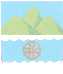 Самарская область Дума городского округа ОктябрьскШестого созываот 24 апреля 2019 года								              № 310О внесении изменений в Решение Думы городского округа от 13.12.2018 года № 284 «О бюджете городского округа Октябрьск Самарской области на 2019 год и плановый период 2020-2021 годов»	В соответствии с Бюджетным кодексом Российской Федерации,  Федеральным Законом от 06.10.2003 г. №131-ФЗ «Об общих принципах организации местного самоуправления в Российской Федерации»,Дума городского округа Октябрьск Самарской области  РЕШИЛА:Статья 1.Внести в решение Думы городского округа Октябрьск Самарской области от 13.12.2018 года № 284«О бюджете городского округа Октябрьск Самарской 
области на 2019 год и плановый период 2020-2021 годов» (газета «Октябрьское время» декабрь 2018, февраль 2019) следующие изменения: 	1.1.В статье 1:в части 1:	в абзаце 1 сумму «517848,2» заменить суммой «632638,0»;в абзаце 2 сумму «612848,4» заменить суммой «728597,4»;	в абзаце 3 сумму «95000,2» заменить суммой «95959,4»;     в части 2:в абзаце 1 сумму «306569,4» заменить суммой «307711,1»;    в абзаце 2 сумму «306569,4» заменить суммой «307711,1».1.2. В статье 2:     сумму «1548,3» заменить суммой «6807,0».   1.3. В статье 3:      в части 1:      в абзаце 1 сумму «463680,1» заменить суммой «502570,2»;  в абзаце 2 сумму «173129,4» заменить суммой «174271,1»;      в части 2:      в абзаце 1 сумму «388033,2» заменить суммой «502426,8»;  в абзаце 2 сумму «173129,4» заменить суммой «174271,1».1.4. В статье 13:в части 1:в абзаце 1 сумму «129800,0» заменить суммой «130200,0»;в части 2:в абзаце 1 сумму «126236,8» заменить суммой «127196,0»;в абзаце 2 сумму «126236,8» заменить суммой «127196,0»;в абзаце 3 сумму «124789,6» заменить суммой «125748,8»;в части 3:в абзаце 1 сумму «5620,6» заменить суммой «4907,9».1.5. Приложения № 4,5,6,7,8,9,10к Решению изложить в следующей редакции:      «Статья2.Настоящее Решение опубликовать в газете «Октябрьское время».    Статья 3. Настоящее Решение вступает в силу со дня его опубликования.Главы городского округа Октябрьск Самарской области	А.В. ГожаяПредседатель Думы городского округаОктябрьск Самарской области                                                               В.В. Ревин	Р Е Ш Е Н И Е  